5.5 Social Security & Medicare Practice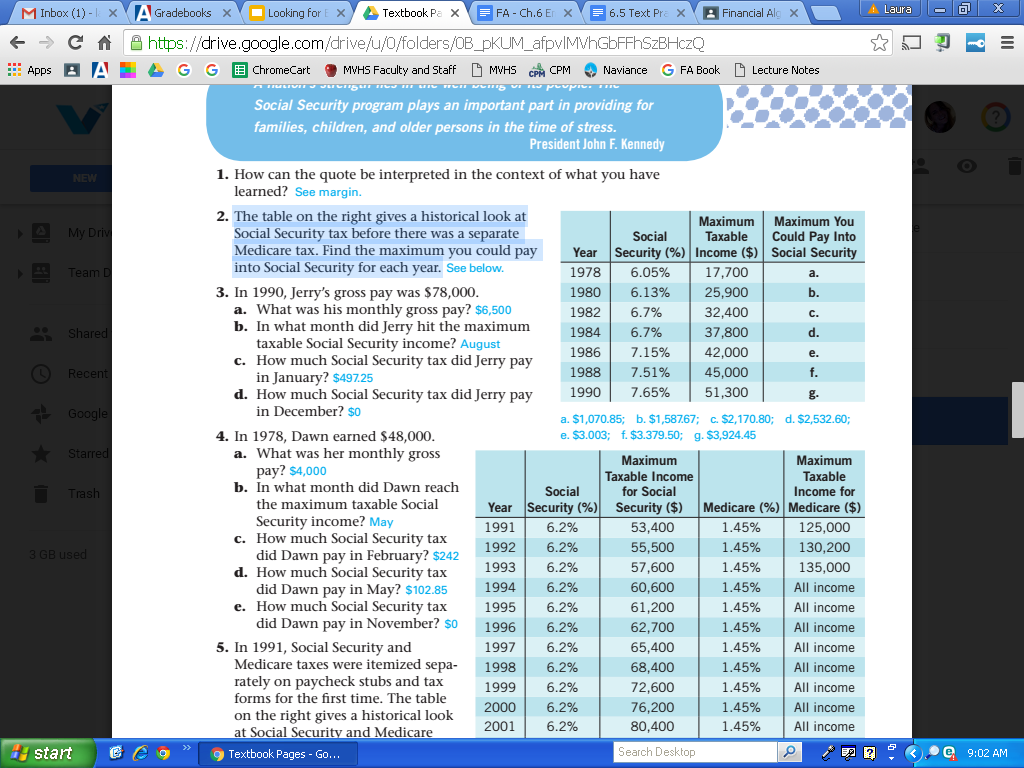 1. The table gives a historical look at Social Security tax before there was a separate Medicare tax. Find the maximum you could pay into Social Security for each year.2. In 1990, Jerry’s gross pay was $78,000.a. What was his monthly gross pay?b. In what month did Jerry hit the maximum taxable Social Security income?c. How much Social Security tax did Jerry pay in January?d. How much Social Security tax did Jerry pay in December?3.  An All-Star baseball player earning $25,000,000 per year plays 162 games per year. If you divide the salary by the number of games, does that baseball player reach this year’s maximum taxable income in the first game of the year?4. In 2018, Chris made $142,000 as a dentist. Social Security tax is to a maximum income of $128,400. Medicare is 1.45%. How much did Chris pay in FICA taxes?5.  In 1978, Dawn earned $48,000.a. What was her monthly gross pay?b. In what month did Dawn reach the maximum taxable Social Security income?c. How much Social Security tax did Dawn pay in February?d. How much Social Security tax did Dawn pay in May?e. How much Social Security tax did Dawn pay in November?a.e.b.f.c.g.d.